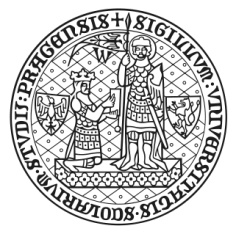 Univerzita Karlova, Fakulta sociálních věd,Smetanovo nábřeží 6, 110 01 Praha 1DIČ: CZ00216208IČO: 00216208     Bankovní spojení: xxxxxxxxxxxxxxxxxxxxxxxxxxxxxxxxxxxxxxxxxxxxxxObjednávkač. 02/ADM/N(Rámcová smlouva č. S63/2018 ze dne 20.4.2018)ObjednáváxxxxxxxxxxxxxxxxxxxxxxxxxxxxxxxxxxxxxxxxxxxxxxxxxxxxxxxxxxObjednáváTelefon: xxxxxxxxxxxxxxEmail: xxxxxxxxxxxxxxxxxxxxxxAdresa dodavatele:IČ: V Praze dne:27. 4. 2018Objednáváme si u Vaší firmy následující služby:Kompletní zastupování zadavatele v rámci nadlimitního řízení s názvem „Dodávka mobiliáře pro fakultu sociálních věd“.Předpokládaná cena bez DPH: 89.000,- Kčvčetně DPH: 107.690,- Kč Dodací adresa: Univerzita Karlova, Fakulta sociálních věd, Smetanovo nábř. 6, 110 01 Praha 1Dodací lhůta: Fakturační adresa:Univerzita Karlova, Fakulta sociálních vědSmetanovo nábř. 6, 110 01 Praha 1Projekt „Podpora rozvoje studijního prostředí na Univerzitě Karlově – VRR“,- EFRR, Reg.č CZ.02.2.67/0.0/0.0/17_044/0008562 je spolufinancován Evropskou unií v rámci Operačního programu Výzkum, vývoj a vzdělávání (OP VVV).Platba fakturou, ve které uveďte číslo této objednávky.Objednávka je vystavena v souladu s rámcovou smlouvou č. S63/2018, ze dne 20.4.2018Lhůta k přijetí objednávky je 5 kalendářních dnů od doručení objednávky.                       xxxxxxxxxxxxxxxxxxxxxxx                      xxxxxxxxxxxxxxx